Родительское собрание « Информационная безопасность»Задачи родительского собрания:1.обсудить с родителями проблему о зависимости детей от Интернета;2.познакомить родителей с угрозами, с которыми дети могут столкнуться в Интернете;3.совместно найти пути решения данной проблемы.Ход  родительского собранияДобрый день, уважаемые родители!Сегодня все больше и больше компьютеров подключаются к работе в сети Интернет. При этом все большее распространение получает подключение по высокоскоростным каналам, как на работе, так и дома. Все большее количество детей получает возможность работать в Интернет. Но вместе с тем все острее встает проблема обеспечения безопасности наших детей в Интернет. Так как изначально Интернет развивался вне какого-либо контроля, то теперь он представляет собой огромное количество информации, причем далеко не всегда безопасной. В связи с этим и с тем, что возраст, в котором человек начинает работать с Интернет, становится все моложе, возникает проблема обеспечения безопасности детей. А кто им может в этом помочь, если не их родители и взрослые?Может ли ваш ребенок стать Интернет -зависимым?  Не забывайте, что Интернет это замечательное средство общения, особенно для стеснительных, испытывающих сложности в общении детей. Ведь ни возраст, ни внешность, ни физические данные здесь не имеют ни малейшего значения. Однако этот путь ведет к формированию Интернет -зависимости. Осознать данную проблему весьма сложно до тех пор, пока она не становится очень серьезной. Да и кроме того, факт наличия такой болезни как Интернет-зависимость не всегда признается. Что же делать? Очень хорошо, что ребята свободное время проводят в спортивных секциях.Но все же учащиеся большую часть свободного времени проводят в Интернете.Давайте представим себе ситуацию: Ребенок пришел из школы, быстро выполнил домашнее задание, сел за компьютер поиграть. Вроде бы все нормально, благополучно. Проходит полчаса, час, два, ребенок наспех ужинает и снова хочет вернуться за компьютер. Что сделаете вы в данной ситуации? Может ли ваш ребенок стать Интернет -зависимым?Так что же должен делать грамотный и заботливый родитель: разрешать или запрещать общение с "металлическим другом"?Давайте разберемся в данной проблеме. Ведь это наши дети.......Действующее российское законодательство не устанавливает для детей каких-либо ограничений в доступе к информации. В соответствии с Конституцией РФ (ст. 29) каждый имеет право свободно искать, получать, передавать, производить и распространять информацию любым законным способом. Это положение Конституции РФ, в соответствии со ст. 17 Конвенции о правах ребенка, обеспечивает каждому ребенку возможность доступа к информации и материалам, которые направлены на содействие его социальному, духовному и моральному благополучию, а также здоровому физическому и психическому развитию ребенка.Безусловно, компьютеры используются сейчас в самых разных отраслях науки, техники и даже искусства, поэтому умение с ним обращаться стало необходимым для того, чтобы ребенок в дальнейшем овладел какой-либо серьезной профессией. В то же время, просиживая часами за монитором, ребенок губит свое здоровье, упускает шансы пообщаться с друзьями, заняться спортом, просто побегать во дворе на свежем воздухе.Институт социологии Российской Академии Наук провел исследование и выявил девятимиллионную детскую аудиторию Интернета, причем учтены были только дети младше 14 лет. Из них, три четверти пользуются Интернет-ресурсами без контроля со стороны родителей.Среди всей детской аудитории есть пользователи младше пяти лет, причем около 90% из них просматривают сайты только под присмотром старших, либо совместно с родителями. Примерно 20% детей видели в Интернете видео, содержащее сцены насилия, а также другие нежелательные материалы. Только половина детей не встречали в сети ссылок или ресурсов, содержание которых не предназначено для просмотра детьми.Специалисты попытались классифицировать основные виды угроз, которым подвергаются дети, сталкивающиеся с Интернетом. Из всех выявленных выделяются основные пункты:-Угроза заражения вредоносным ПО. Ведь для распространения вредоносного ПО и проникновения в компьютеры используется целый спектр методов. Среди таких методов можно отметить не только почту, компакт-диски, дискеты и прочие сменные носители информации или скачанные из Интернет файлы. Например, программное обеспечение для мгновенного обмена сообщениями сегодня являются простым способом распространения вирусов, так как очень часто используются для прямой передачи файлов. Дети, неискушенные в вопросах социальной инженерии, могут легко попасться на уговоры злоумышленника. Этот метод часто используется хакерами для распространения троянских вирусов.-Доступ к нежелательному содержимому. Ведь сегодня дела обстоят таким образом, что любой ребенок, выходящий в Интернет, может просматривать любые материалы. А это насилие, наркотики порнография, страницы подталкивающие молодежь к самоубийствам, анорексии (отказ от приема пищи), убийствам, страницы с националистической или откровенно фашистской идеологией и многое-многое другое. Ведь все это доступно в Интернет без ограничений. Часто бывает так, что просмотр этих страниц даже не зависит от ребенка, ведь на многих сайтах отображаются всплывающие окна содержащие любую информацию, чаще всего порнографического характера;-Контакты с незнакомыми людьми с помощью чатов или электронной почты. Все чаще и чаще злоумышленники используют эти каналы для того, чтобы заставить детей выдать личную информацию. В других случаях это могут быть педофилы, которые ищут новые жертвы. Выдавая себя за сверстника жертвы, они могут выведывать личную информацию и искать личной встречи;-Неконтролируемые покупки. Не смотря на то, что покупки через Интернет пока еще являются экзотикой для большинства из нас, однако недалек тот час, когда эта угроза может стать весьма актуальной.  С какого возраста можно начать обсуждение вопроса безопасности?Начните, когда ваш ребенок еще достаточно мал. Ведь сегодня даже дошкольники уже успешно используют сеть Интернет, а значит нужно как можно раньше научить их отделять правду от лжи;Не забывайте спрашивать ребенка об увиденном в Интернет. Например, начните с расспросов, для чего служит тот или иной сайт.Убедитесь, что ваш ребенок может самостоятельно проверить прочитанную в Интернет информацию по другим источникам (по другим сайтам, газетам или журналам). Приучите вашего ребенка советоваться с вами. Не отмахивайтесь от их детских проблем.Поощряйте ваших детей использовать различные источники, такие как библиотеки или подарите им энциклопедию на диске, например, «Энциклопедию Кирилла и Мефодия» или Microsoft Encarta. Это поможет научить вашего ребенка использовать сторонние источники информации;Научите ребенка пользоваться поиском в Интернет. Покажите, как использовать различные поисковые машины для осуществления поиска;Объясните вашим детям, что такое расизм, фашизм, межнациональная и религиозная вражда. Несмотря на то, что некоторые подобные материалы можно заблокировать с помощью специальных программных фильтров, не стоит надеяться на то, что вам удастся отфильтровать все подобные сайты.Если ваши дети хотят посещать Интернет, вам следует выработать вместе с ними соглашение по использованию Интернет. Учтите, что в нем вы должны однозначно описать права и обязанности каждого члена вашей семьи. Не забудьте четко сформулировать ответы на следующие вопросы:Какие сайты могут посещать ваши дети и что они могут там делать;Сколько времени дети могут проводить в Интернет;Что делать, если ваших детей что-то беспокоит при посещении Интернет;Как защитить личные данные;Как следить за безопасностью;Как вести себя вежливо;Как пользоваться чатами, группами новостей и службами мгновенных сообщений.Не забудьте, что формально составленное соглашение не будет выполняться! Регулярно, по мере необходимости, вносите изменения в данное соглашение. Не забывайте, что вы должны проверять выполнение соглашения вашими детьми. Установите правила использования домашнего компьютера и постарайтесь найти разумный баланс между нахождением в Интернет и физической нагрузкой вашего ребенка. Кроме того, добейтесь того, чтобы компьютер стоял не в детской комнате, а в комнате взрослых. В конце-концов, посмотрите на себя, не слишком ли много времени вы проводите в Интернет.Какие правила безопасности необходимо выполнять:Никогда не заполняйте графы, относящиеся к личным данным, ведь просмотреть их может каждый;Никогда не разговаривайте в Интернет с незнакомыми людьми;Регулярно проверяйте список контактов своих детей, чтобы убедиться, что они знают всех, с кем они общаются;Внимательно проверяйте запросы на включение в список новых друзей. Помните, что в Интернете человек может оказаться не тем, за кого он себя выдает;Обязательно объясните вашему ребенку, что общение в Интернет – это не реальная жизнь, а своего рода игра. При этом постарайтесь направить его усилия на познание мира;Добавьте детские сайты в раздел Избранное. Создайте там папку для сайтов, которые посещают ваши дети;Используйте специальные детские поисковые машины, типа MSN Kids Search (http://search.msn.com/kids/default.aspx?FORM=YCHM );Используйте средства блокирования нежелательного контента как дополнение к стандартному Родительскому контролю;Научите вашего ребенка никогда не выдавать в Интернет информацию о себе и своей семье;Приучите вашего ребенка сообщать вам о любых угрозах или тревогах, связанных с Интернет.Ваши дети растут, а, следовательно, меняются их интересы.Возраст от 7 до 8 летКак считают психологи, для детей этого возраста абсолютно естественно желание выяснить, что они могут себе позволить делать без разрешения родителей. В результате, находясь в Интернет ребенок будет пытаться посетить те или иные сайты, а возможно и чаты, разрешение на посещение которых он не получил бы от родителей.Поэтому в данном возрасте особенно полезны будут те отчеты, которые вам предоставит Родительский контроль или то, что вы сможете увидеть во временных файлах Интернет (папки c:\Users\User\AppData\Local\Microsoft\Windows\Temporary Internet Files в операционной системе Windows Vista).В результате, у вашего ребенка не будет ощущения, что вы глядите ему через плечо на экран, однако, вы будете по-прежнему знать, какие сайты посещает ваш ребенок.Стоит понимать, что дети в данном возрасте обладают сильным чувством семьи, они доверчивы и не сомневаются в авторитетах. Дети этого возраста любят играть в сетевые игры и путешествовать по Интернет. Вполне возможно, что они используют электронную почту и могут заходить на сайты и чаты, не рекомендованные родителями.По поводу использования электронной почты хотелось бы заметить, что в данном возрасте рекомендуется не разрешать иметь свой собственный электронный почтовый ящик, а пользоваться семейным, чтобы родители могли контролировать переписку.Не стоит думать, что Интернет – это безопасное место, в котором ваши дети могут чувствовать себя защищенными. Надеюсь, что вы понимаете, что использование только средств воспитательной работы без организации действенного контроля – это практически бесполезное занятие. Точно так же как и использование репрессивных средств контроля без организации воспитательной работы. Только в единстве данных средств вы сможете помочь вашим детям чувствовать себя в безопасности и оградить их от влияния злоумышленников.По теме: методические разработки, презентации и конспектыМетодическая разработка по проведению праздника для детей и родителей «Первые шаги»Цель: Мотивация участников учебно-воспитательного пространства к совместной деятельности по развитию младших школьников.Задачи:·       Организация совместной познавательн..."Рекомендации по безопасности дорожного движения для детей и родителей"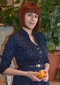 "Рекомендации по безопасности дорожного движения для детей и родителей" разработаны для предупреждения дорожно - транспортных происшествий с участием несовершеннолетних....Буклет для детей и родителей "Что такое противоправные действия и их последствия""Что такое противоправные действия и их последствия"...Лекция для детей и родителей "Безопасный интернет"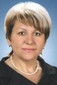 ЛЕКЦИЯ ДЛЯ РОДИТЕЛЕЙ И ДЕТЕЙ «БЕЗОПАСНЫЙ ИНТЕРНЕТ»По материалам открытых сайтов сети ИНТЕРНЕТПодготовила Ефремова Л.Р.Цель: познакомить родителей с основными угрозами, которые подстерегают детей в инт...ПРАВИЛА БЕЗОПАСНОСТИ ДЛЯ ДЕТЕЙ и РОДИТЕЛЕЙ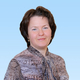 ПРАВИЛА БЕЗОПАСНОСТИ ДЛЯ ДЕТЕЙ и РОДИТЕЛЕЙ...Памятка по технике безопасности во время каникул для детей и родителей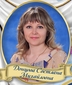 Во время каникул не стоит забывать правила личной безопасности....Несколько важных рекомендаций по безопасности для детей и их родителейВажно приучить ребёнка звонить вам при выходе куда-то, и дойдя до места. И приучать к этому нужно показывая примером....Уважаемые родители!В преддверии каникул прошу Вас проявить внимание и заботу о Вашем ребёнке и соблюдать следующие правила:I. Правила дорожного движения1. Дорога в школу и обратно должна хорошо быть знакома ребёнку, проходить по пешеходным дорожкам, иметь минимальное количество переходов проезжей части. Особенно важно знать и соблюдать дорожные знаки на этом пути. Желательно, чтобы путь ребёнка имел несколько максимально безопасных маршрутов, чтобы можно было при необходимости сократить путь, избежать встречи с опасным человеком, сделать передвижение менее проблематичным.2. Не разрешайте своему ребёнку разговаривать с незнакомцами, ни в коем случае нельзя садиться в чужие машины!3. Объясните ребёнку условное обозначение дорожных знаков, дорожной разметки на его пути, необходимость передвигаться, если нет пешеходной дорожки, вдоль обочины навстречу идущему транспорту; правила перехода улицы с регулируемым и нерегулируемым пешеходным переходом, в местах отсутствия пешеходного перехода; правила перехода при выходе из автобуса, маршрутного такси. Ваши дети не должны выходить на проезжую часть для игр, нельзя цепляться за бампер проезжающегоавтобуса! Это опасно для жизни!II. В местах массового скопления людей1. Ваш ребёнок не должен находиться в местах массового скопления людей без Вашего сопровождения. Не доверяйте его другим людям, даже если Вы считаете их надёжными! 2. Соблюдайте бдительность, не проявляйте вызывающее поведение. Не поднимайте бесхозные предметы, сумки, пакеты, свёртки. О подозрительных находках необходимо сразу информировать органы внутренних дел. Расскажите это Вашему ребёнку и объясните ему, что заведомо ложный звонок о готовящемся теракте является преступлением. Не провоцируйте людей с подозрительным поведением к активным действиям против Вас. Держите своих детей как можно дальше от таких людей!          3. Когда Ваш ребёнок остаётся дома один, он тоже должен соблюдать осторожность.III. Правила пожарной безопасности1. Научите ребёнка соблюдать порядок тушения пожара в случае его возникновения, а также правила пользования бытовыми, электро- и газовыми приборами. Напоминайте постоянно Вашим детям об осторожности в местах пользования газовым оборудованием.IV. Охрана здоровья1. Не забывайте проводить с Вашим ребёнком профилактику гриппа, ОРЗ и других инфекционных заболеваний.2. Необходимо соблюдать санитарно-гигиенические нормы, умеренность и осторожность при употреблении пищи во избежание пищевых отравлений и инфекций.3. Ни при каких обстоятельствах не позволяйте Вашему ребёнку употреблять даже каплю алкоголя!4. Следите за тем, как одет Ваш ребёнок, во избежание переохлаждения или, наоборот, его перегрева.V. Если ребёнок пропал1. Вы всегда должны располагать информацией о месте нахождения ребёнка в течение дня.2. Обращайте внимание на окружение ребёнка, контактируйте с его друзьями, знакомыми, обязательно запишите и помните их адреса и телефоны.3. Планируйте и организовывайте досуг детей.4. Согласно областному Закону №346 от 16.12.2009г. «О мерах по предупреждению причинения вреда здоровью детей, их физическому, интеллектуальному, психическому, духовному и нравственному развитию» не позволяйте детям находиться вне дома после 22 часов.5. При задержке ребёнка более часа от назначенного времени возвращения:- обзвоните друзей, знакомых, родных – всех, к кому мог пойти ребёнок;- сообщите в администрацию образовательного учреждения;- ищите ребёнка везде, не стесняйтесь звонить в больницы, справочную «Скорой помощи», органы полиции;- если ребёнок всё же не обнаружился, сделайте письменное заявление в полицию;- при обнаружении ребёнка не забудьте сообщить во все организации (школу, полицию), которые Вы информировали о пропаже ребёнка.VI. Беседы с ребёнкомРегулярно проводите разъяснительные беседы с Вашими детьми на следующие темы:- безопасность на дороге;- первые действия при пожаре;- безопасность в лесу, на водоёме в любое время года;- поведение при террористических актах;             - недопустимость общения с незнакомыми людьми.            -  профилактика детского суицидаБерегите себя и своих детей!Техника безопасности во время летних каникул. Для многих из нас лето – это самое долгожданное и любимое время года. У школьников начинается пора каникул, когда счастливая ребятня радуется, беззаботному времяпрепровождению, резвится на свежем воздухе, греется под теплыми солнечными лучами. Их отправляют в  гости к дедушке и бабушке, посылают отдыхать в детский лагерь или санаторий, они ходят купаться на море и играть в лесу.  Лето – это не только пора каникул, но и опасный период, так как многие дети в это время предоставлены сами себе. Во время длинных летних каникул дети проводят много времени без присмотра взрослых, и, понятно, что ни одно детство не проходит без царапин, ссадин и ушибов, ведь любопытные ребята стремятся изучить все новые и неизвестные для них места. Как следствие во время летних каникул значительно увеличивает количество несчастных случаев и различных заболеваний у детей, очень важно объяснить и напомнить детям  необходимые правила безопасности.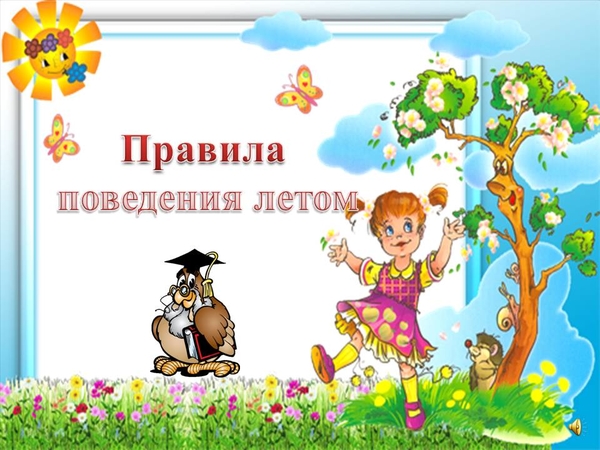 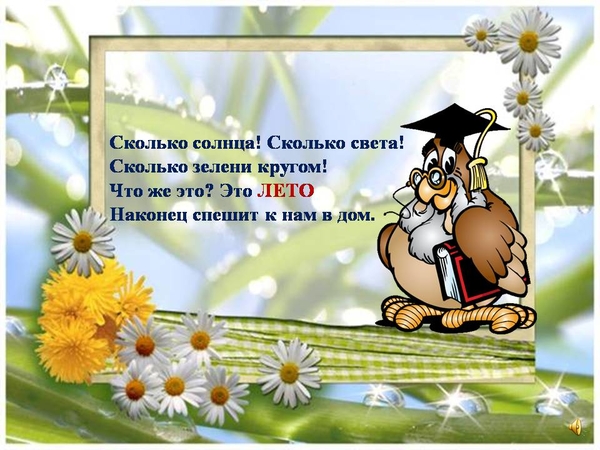 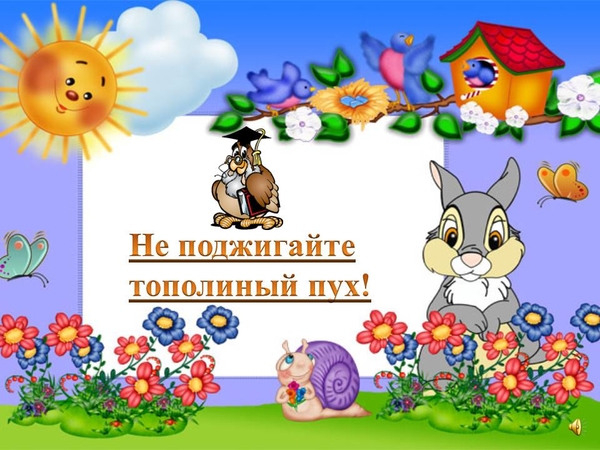 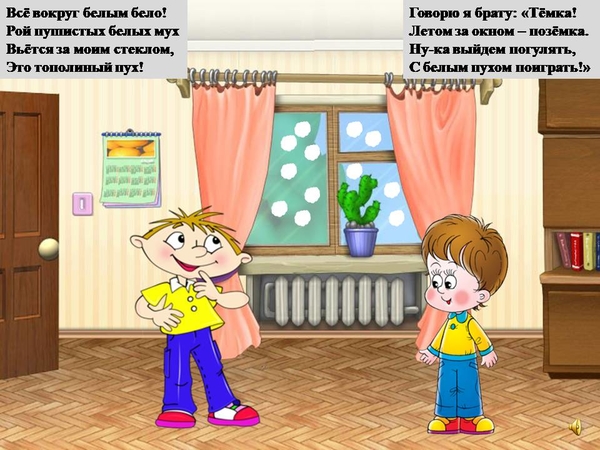 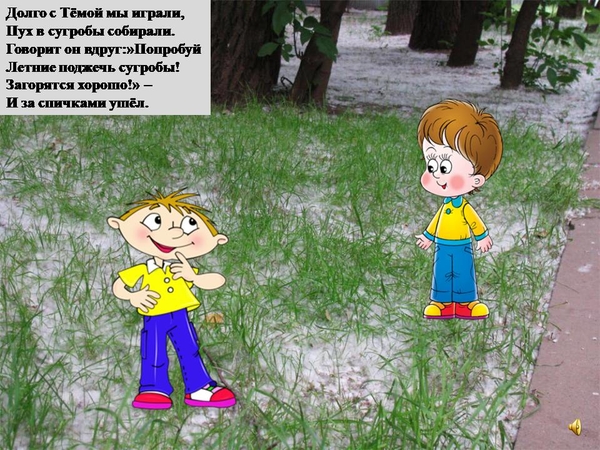 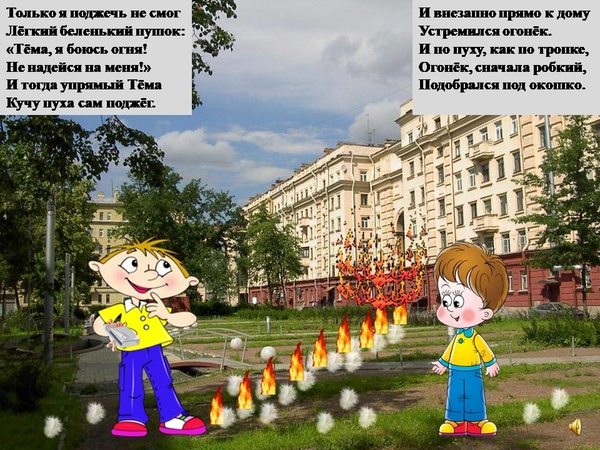 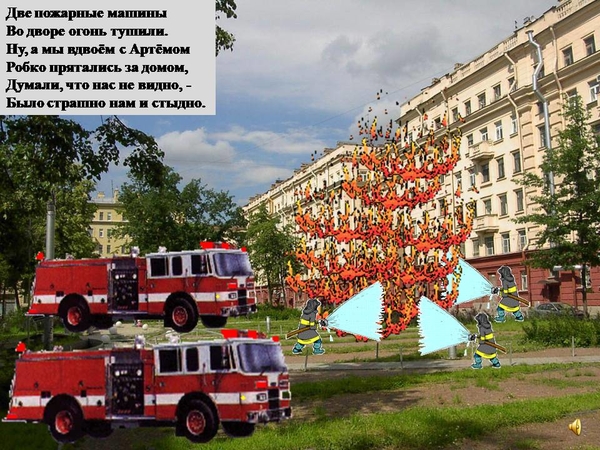 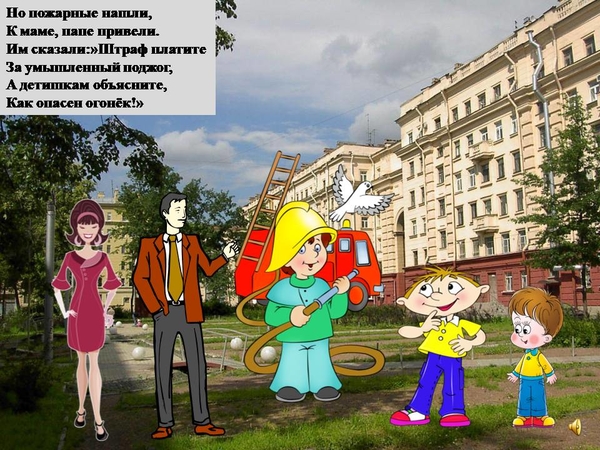 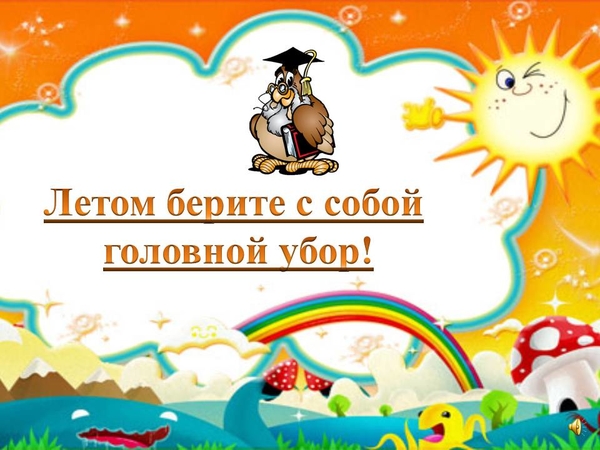 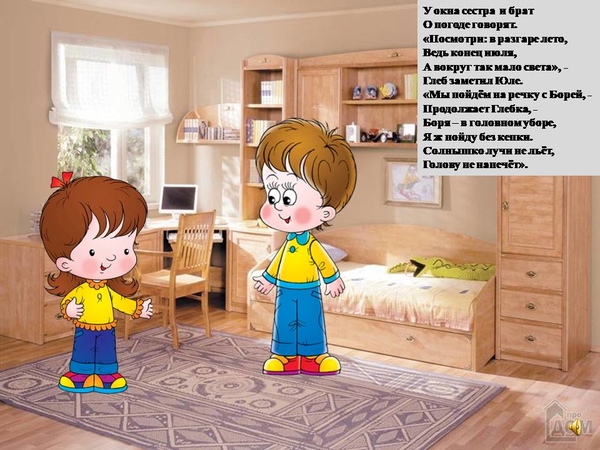 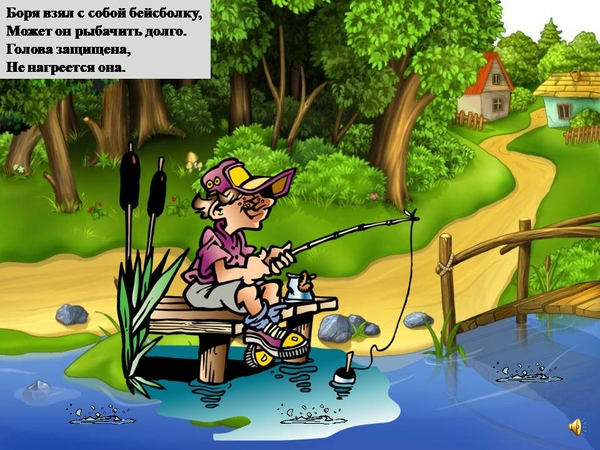 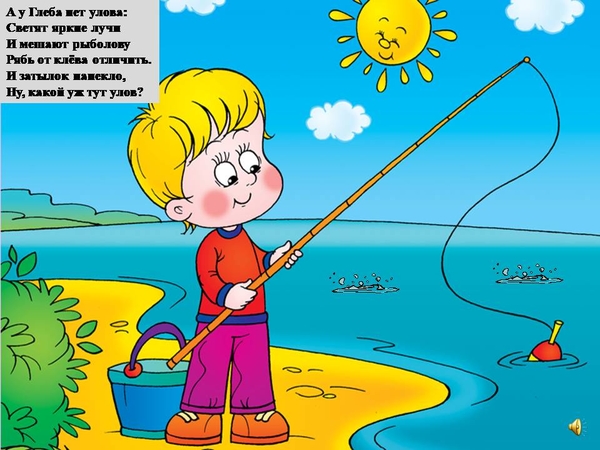 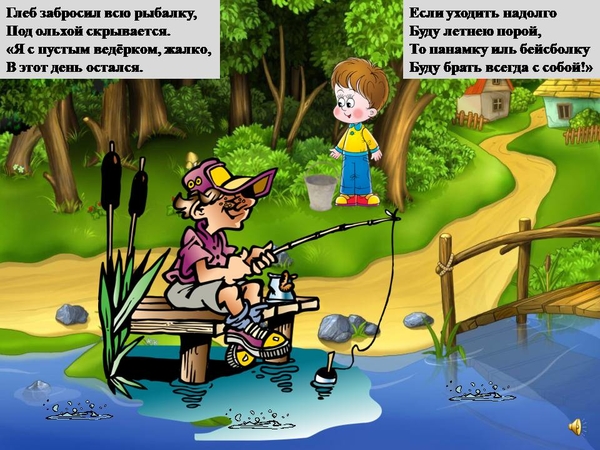 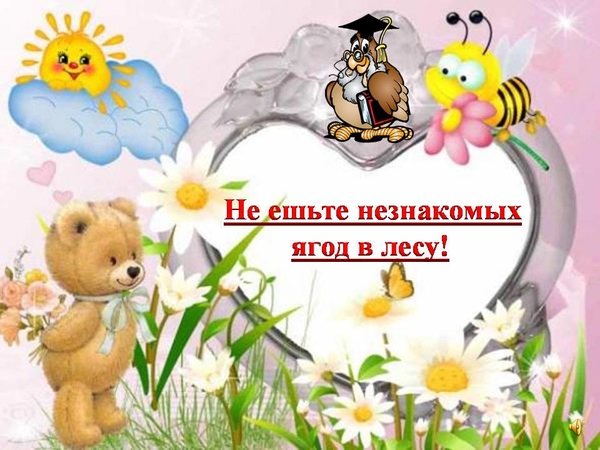 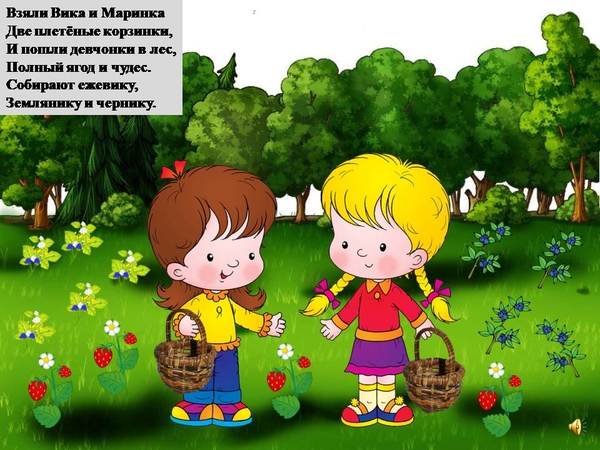 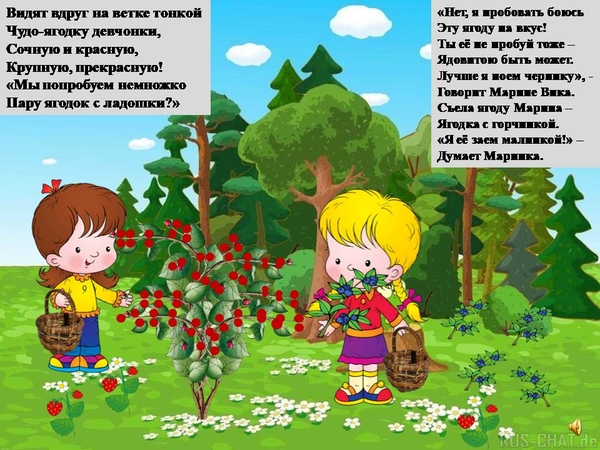 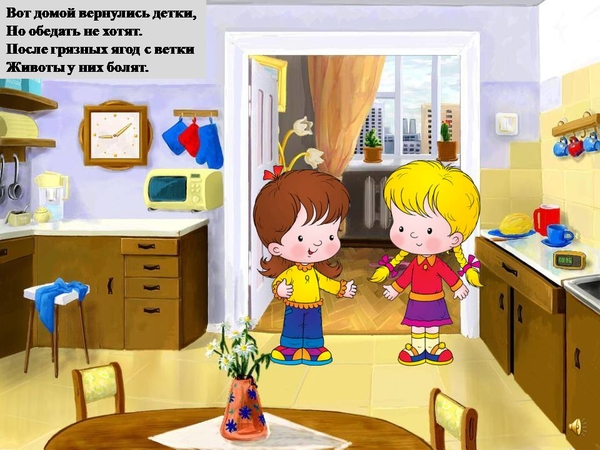 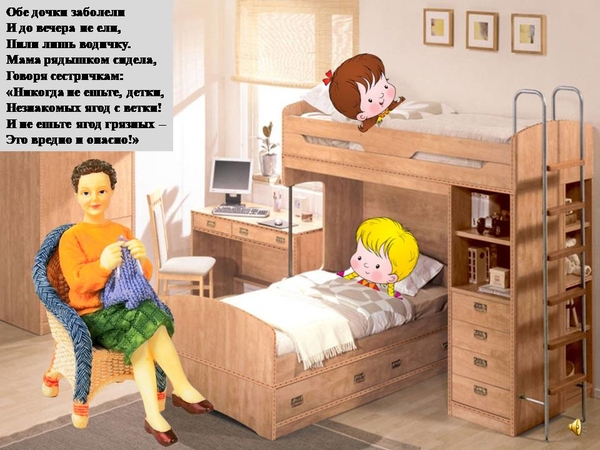 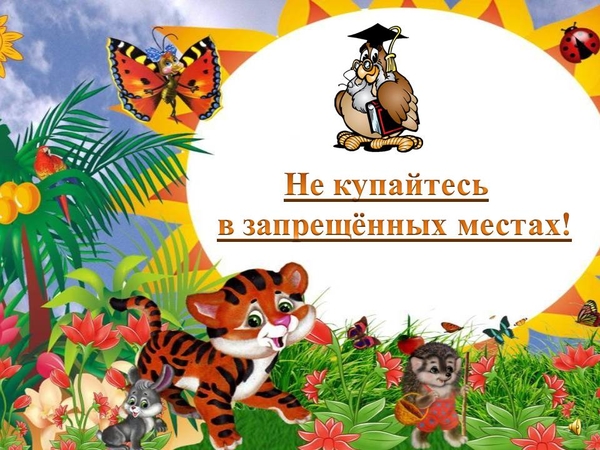 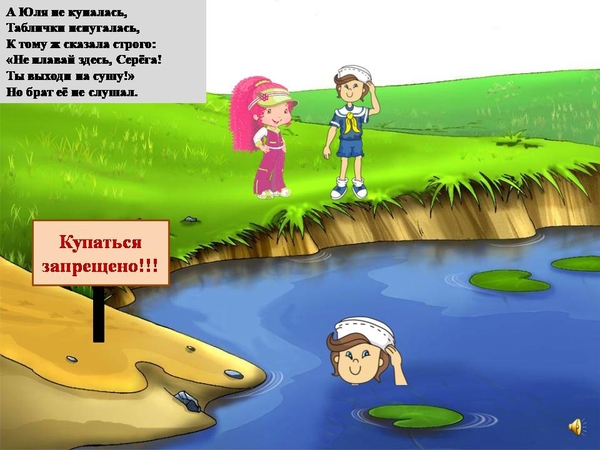 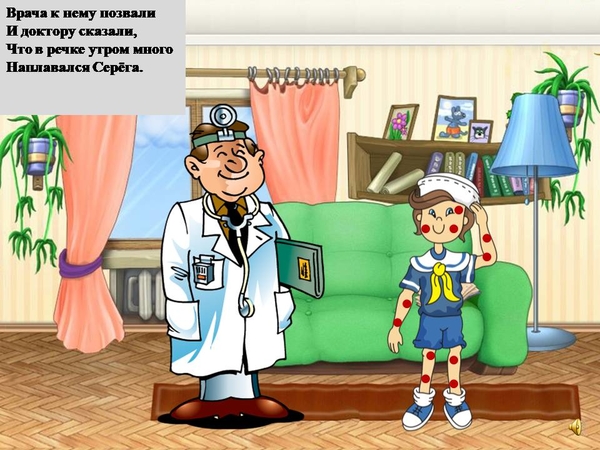 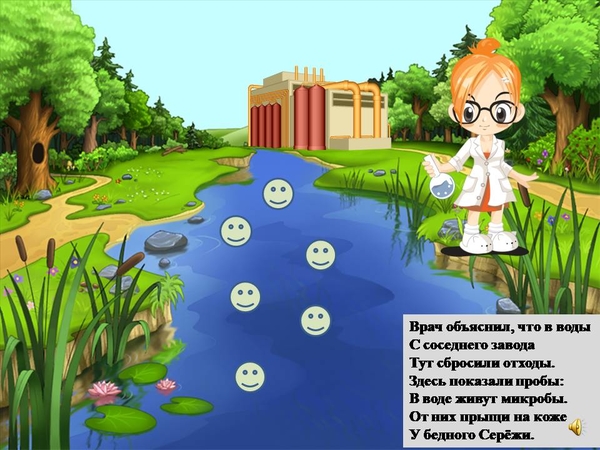 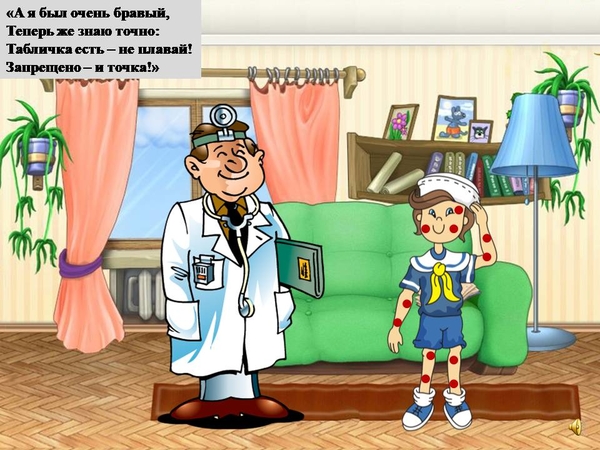 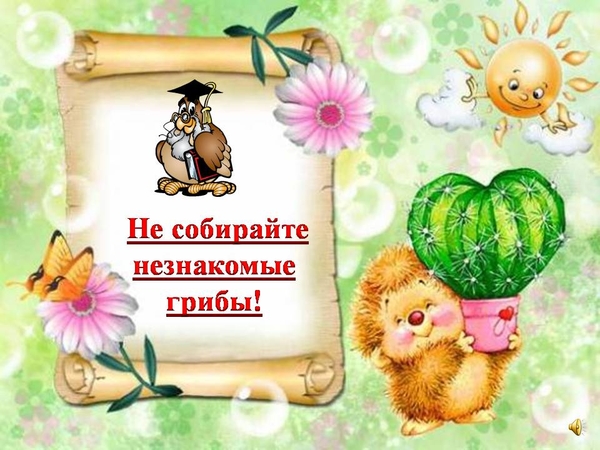 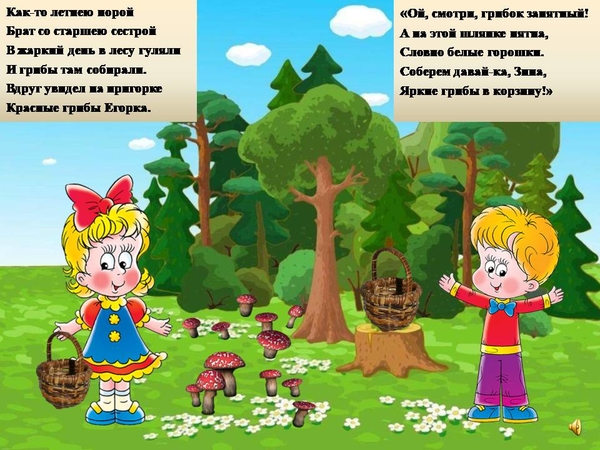 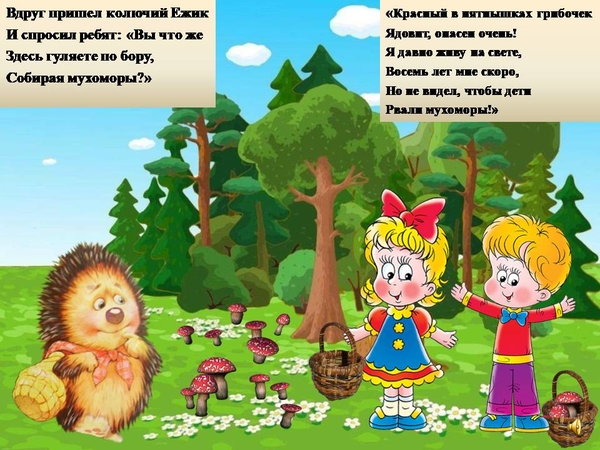 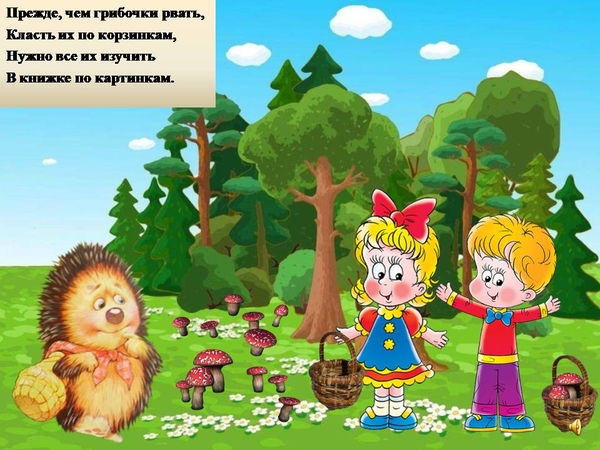 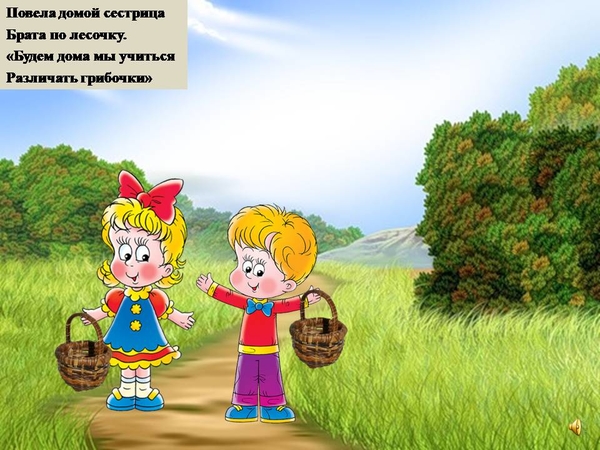 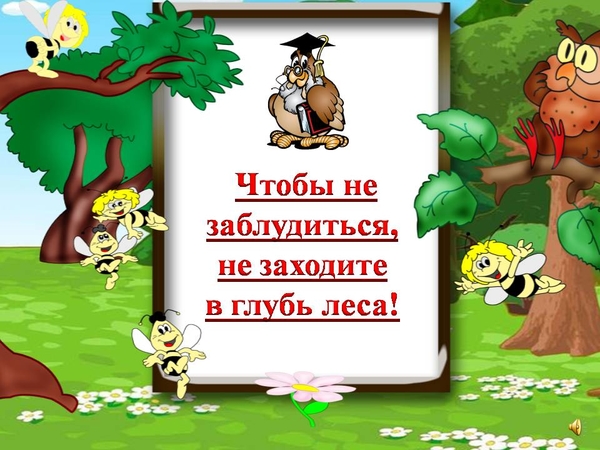 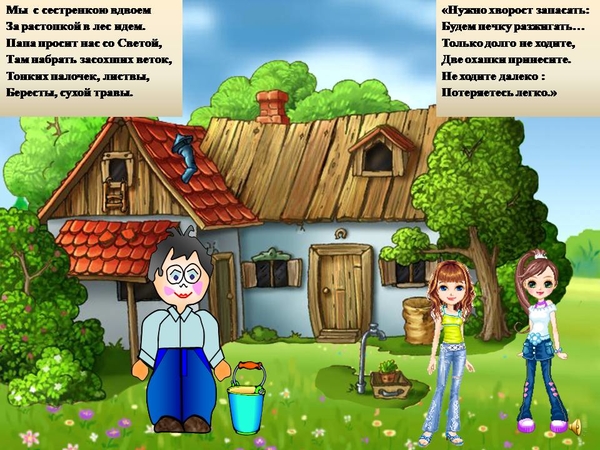 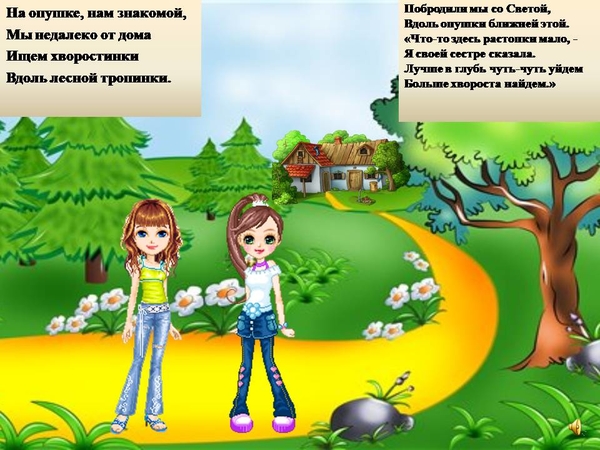 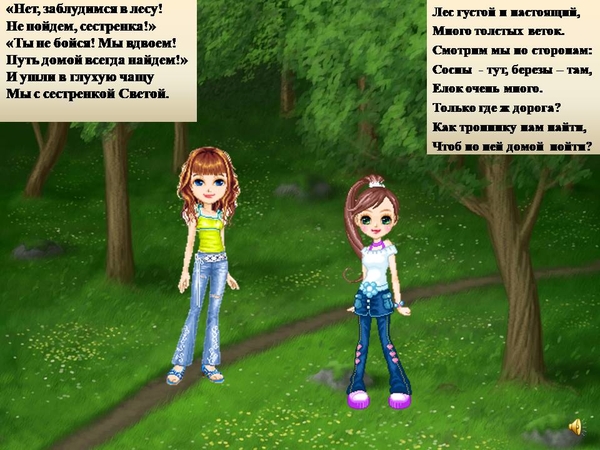 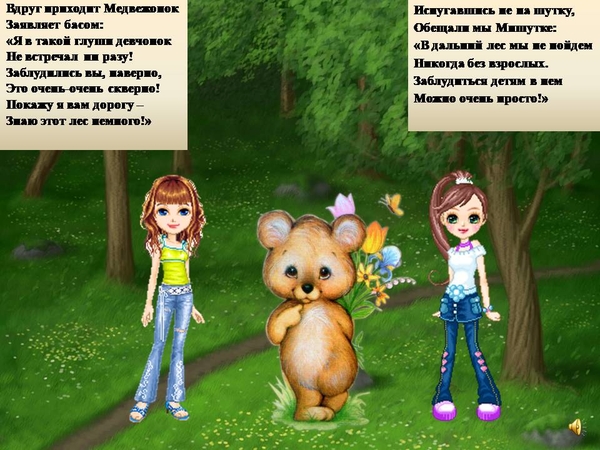 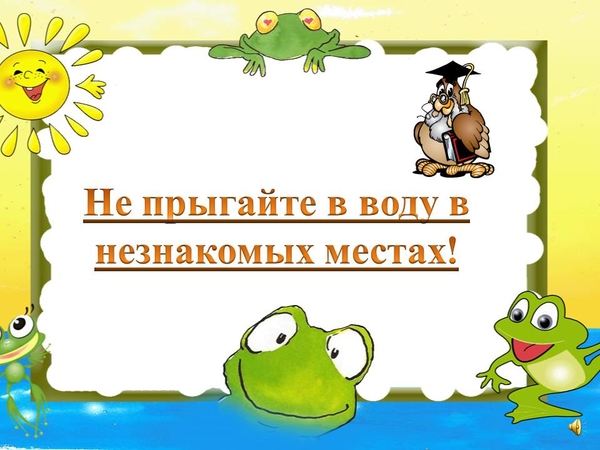 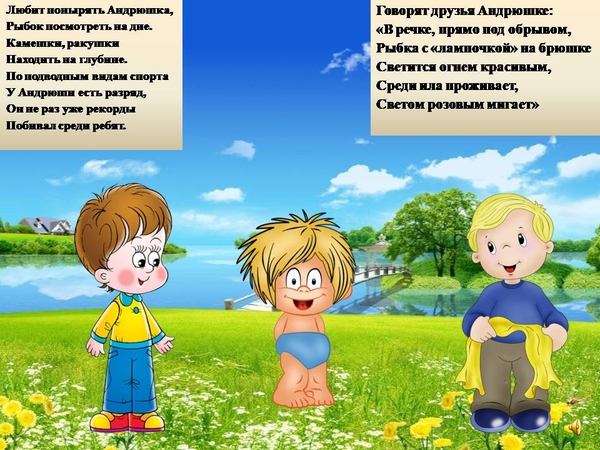 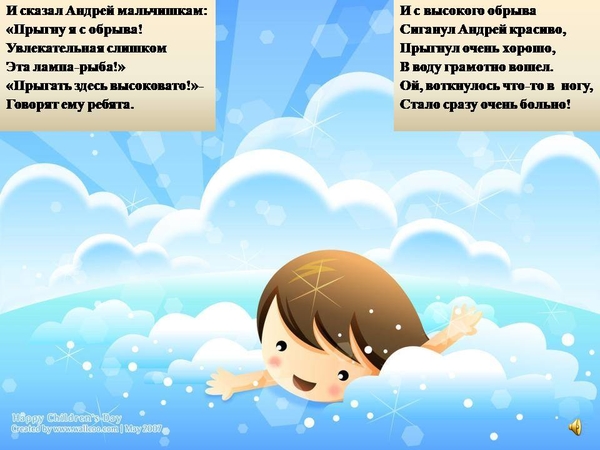 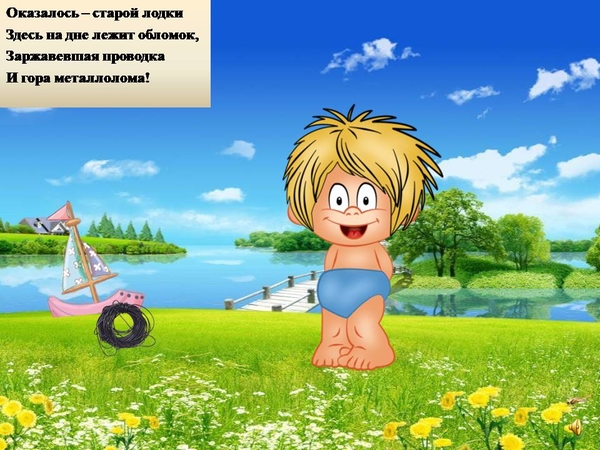 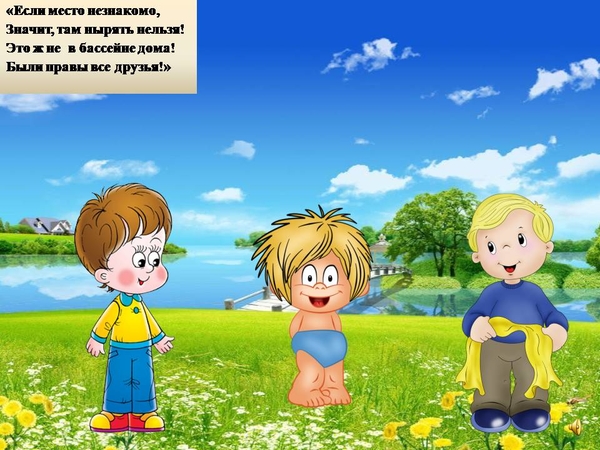 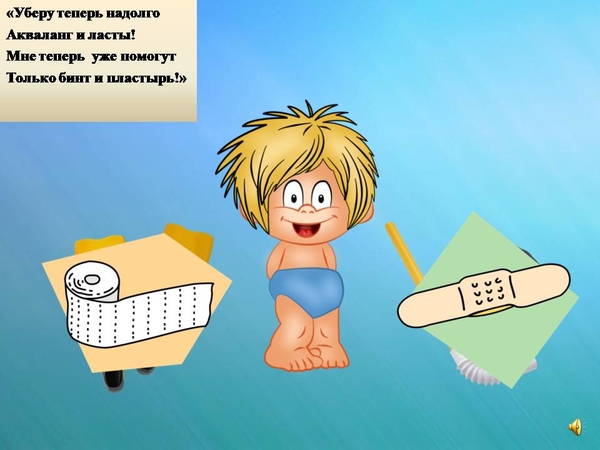 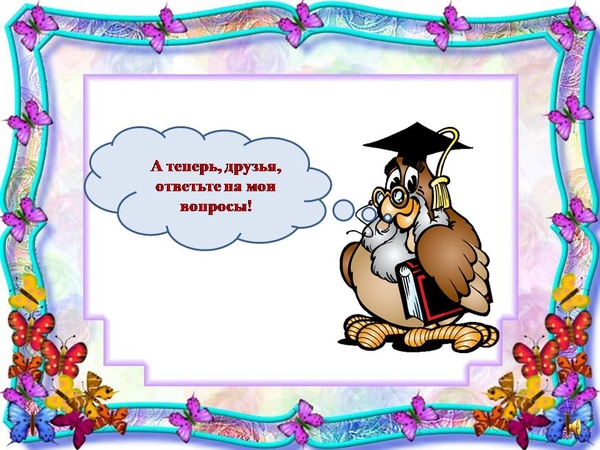 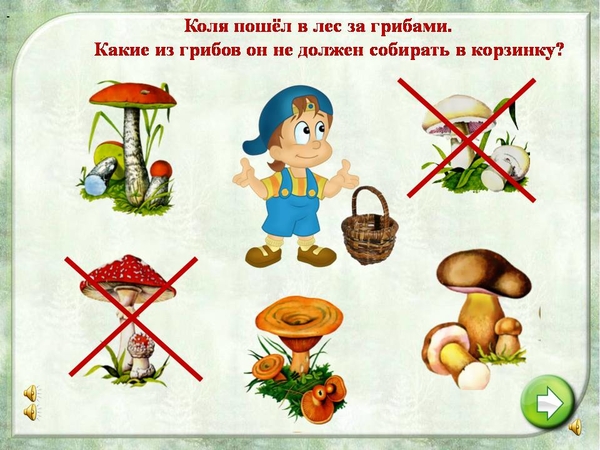 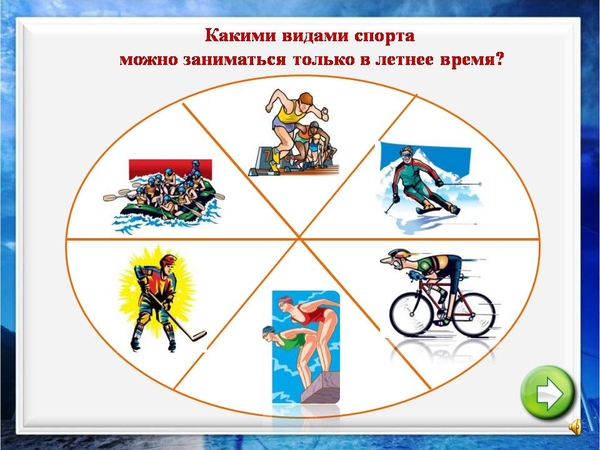 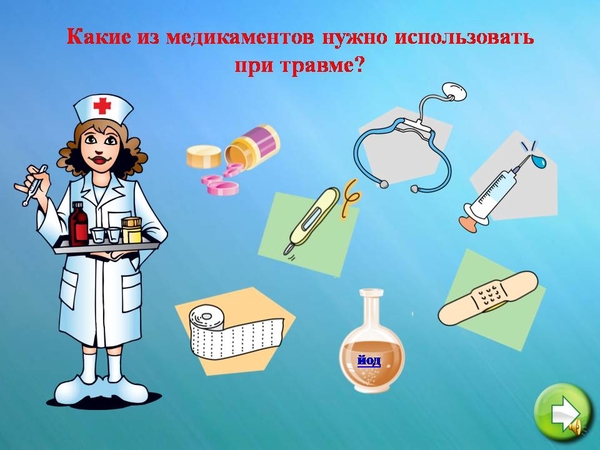 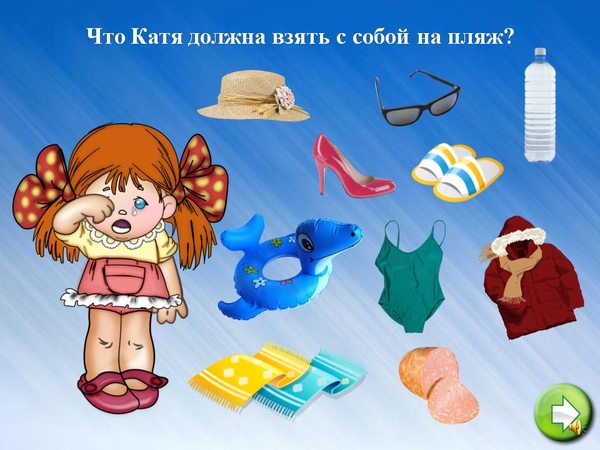 